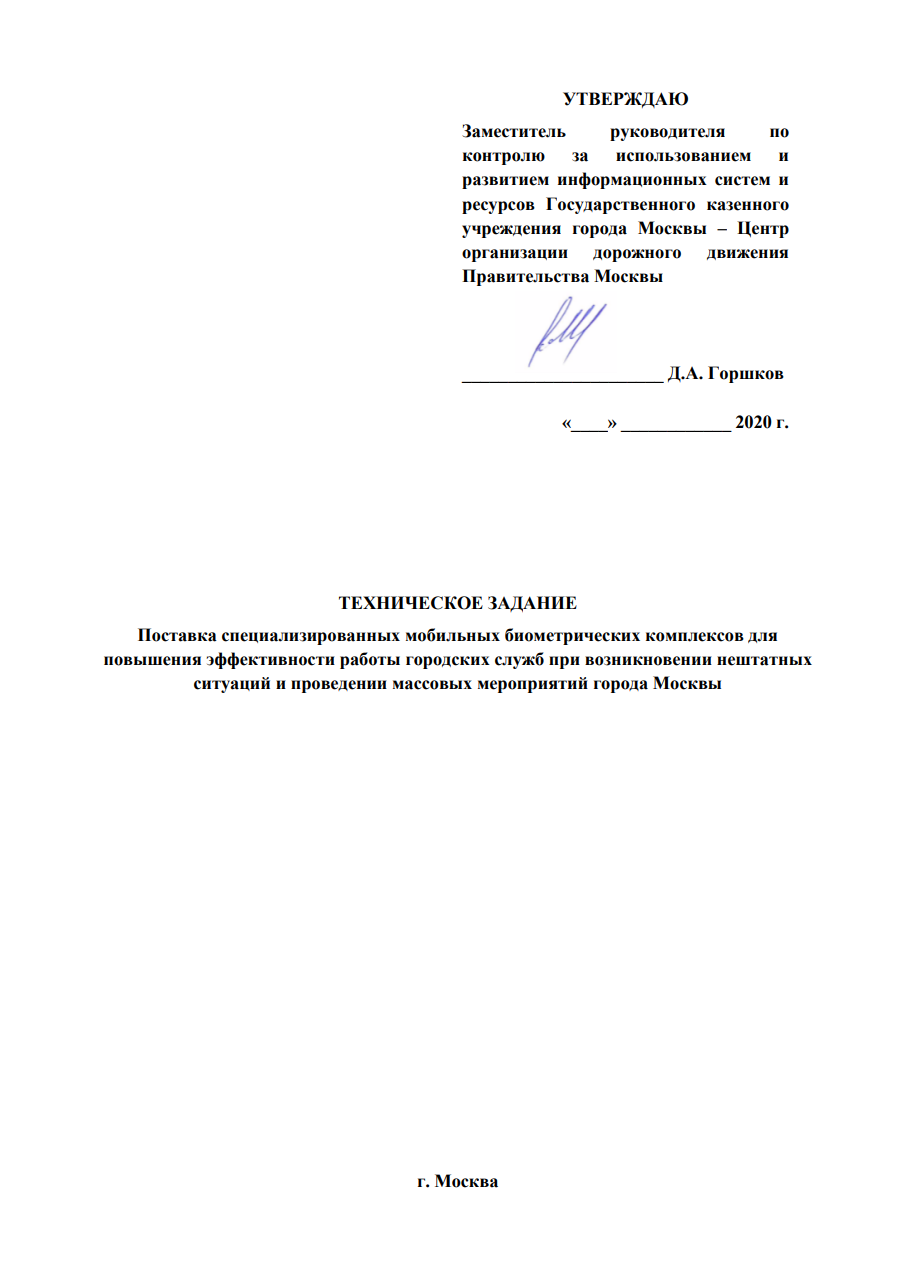 Общая информация об объекте закупки: Объект закупки: Поставка специализированных мобильных биометрических комплексов для повышения эффективности работы городских служб при возникновении нештатных ситуаций и проведении массовых мероприятий города Москвы.Код и наименование позиции Классификатора предметов государственного заказа:Специализированный мобильный биометрический комплекс - 01.13.02.99 УСТРОЙСТВА МОБИЛЬНЫЕ ПРОЧИЕСмартфон - 01.13.02.02.01 СМАРТФОНЫ ОБЩЕГО НАЗНАЧЕНИЯБраслет - 01.13.02.99 УСТРОЙСТВА МОБИЛЬНЫЕ ПРОЧИЕ   Наименования позиций Справочника предметов государственного заказа:Специализированный мобильный биометрический комплекс - Видеостудия мобильная, с панелью управления, шт.Смартфон - Смартфон, сенсорный экран, 5,99, 2160x1080, GSM 900/1800/1900, 3G, 4G LTE, 32Гб, камера 12 Мпикс, BluetoothБраслет - Браслет, сенсорный OLED дисплей, экран 0,78 дюйма, 128x80 пикселей, Li-Pol 110 мА/ч, визуальные уведомления, тактильно-вибрационные уведомленияМесто поставки товара: Поставка Товара должна осуществляться по адресу: Российская Федерация, 111033, г. Москва, ул. Золоторожский Вал, д. 4, стр. 2, ГКУ ЦОДД.Количество товара: Поставщик должен произвести поставку следующего оборудования:Срок поставки товара: Поставка Товара осуществляется в течение 40 (Сорока) календарных дней с момента заключения Государственного контракта, но не позднее 25.12.2020 г.Поставщик имеет право поставить Товар по Государственному контракту досрочно.Стандарт товаров:Предметом закупки является поставка специализированных мобильных биометрических комплексов со смартфонами и браслетами для возможности отправки уведомлений об инцидентах и удаленной настройки мобильных биометрических комплексов (далее Товар, Оборудование) для повышения эффективности работы городских служб при возникновении нештатных ситуаций и проведении массовых мероприятий (далее – МБК) на территории города Москвы, в соответствии с настоящим Техническим заданием.Поставляемый товар должен соответствовать требуемым техническим характеристикам:Все внешние элементы Товара, находящиеся под напряжением, должны иметь защиту от случайного прикосновения, а сам Товар иметь зануление или защитное заземление в соответствии с ГОСТ 12.1.030-81.Поставляемое оборудование должно быть разрешено к применению на территории Российской Федерации, иметь документ изготовителя, содержащий все существенные технические характеристики, иметь соответствующие сертификаты, технические паспорта, а также другие документы, удостоверяющие их качество, если их наличие предусмотрено действующим законодательством. Оборудование должно быть допущено к свободному обращению на территории Российской Федерации. Поставляемое оборудование должно соответствовать требованиям Правил пожарной безопасностиПоставляемый Товар должен соответствовать требованиям Технического регламента Таможенного союза ЕАС (ТР ТС - 004 – 2011 и ТР ТС - 020 – 2011) на основании соответствующей Декларации о соответствии или Сертификата о соответствии, зарегистрированных на поставляемую продукцию.Дату и время поставки Товара Поставщик обязан предварительно согласовать с Заказчиком за два рабочих дня до планируемой даты поставки. Поставка Товара должна осуществляться в рабочие дни с 09-00 до 16 00 (время Московское).Поставляемый Товар должен иметь маркировку, включающую в себя:-	наименование Товара;-	наименование фирмы производителя;-	серийный номер.Приемка Товара Заказчиком включает в себя:-	проверка отчетных документов на Товар;-	проверка качества упаковки Товара (отсутствие внешних повреждений, дефектов), -	проверка соответствия количества единиц Товара, наименований данным, указанным в накладных;-	внешний осмотр Товара на предмет отсутствия или наличия дефектов;-	проверка маркировки;-	проверка соответствия комплектности и характеристик Товара требованиям настоящего Технического задания.В день отгрузки Товара Поставщик обязан передать Заказчику: оригиналы товарных накладных по форме ТОРГ-12, товарно-транспортные и транспортные накладные (при доставке товаров автотранспортом), Акт приёмки-передачи товара (партии товара)/Акт об исполнении обязательств, паспорт на товар, сертификаты соответствия (декларации о соответствии), формуляры, обязательные для данного вида товара, документы, подтверждающие гарантийные обязательства Поставщика. Документация должна быть выполнена на русском языке. Документация передается в бумажном виде в 2-х экземплярах. Все материалы передаются с сопроводительными документами Поставщика.После завершения приемки Товара Заказчиком, уполномоченные представители Поставщика и Заказчика подписывают Акт приёмки-передачи товара (партии товара)/Акт об исполнении обязательств. В случае мотивированного отказа Заказчика от приемки Товара (например, поставка некомплектного Товара) составляется акт по форме № Торг-2 или № Торг-3, утвержденной постановлением Госкомстата России от 25.12.98 г. № 132. Поставщик должен устранить недостатки в Товаре, в соответствии с требованиями настоящего Технического задания в течение 1 рабочего дня.Оплата поставленного Товара производится Заказчиком по факту поставки всего объема Товара по цене единицы Товара согласно спецификации (Приложение к Государственному контракту)  в безналичной форме путем перечисления денежных средств на банковский счет Поставщика, по реквизитам, указанным в Государственном контракте, на основании надлежаще оформленного и подписанного обеими Сторонами Акта приёмки-передачи товара (партии товара)/Акта об исполнении обязательств не более 30 (Тридцати) календарных дней с момента подписания Заказчиком Акта приёмки-передачи товара (партии товара)/Акта об исполнении обязательств. Счёт и счет-фактура выставляется Поставщиком в течении 2 (Двух) рабочих дней после подписания Заказчиком Акта приёмки-передачи товара (партии товара)/Акта об исполнении обязательств.Авансирования в рамках исполнения Государственного контракта не предусмотрено.Объем и сроки гарантий качестваПоставляемый Товар должен соответствовать техническим и функциональным характеристикам, указанным в настоящем Техническом задании, перечисленным в разделе 2 Технического задания. Поставщик дает гарантию на поставленный Товар не менее 12 (двенадцати) месяцев с даты подписания Акта приёмки-передачи товара (партии товара) /Акта об исполнении обязательств, но не менее гарантии Производителя. Гарантийные обязательства должны выполняться по заявке Заказчика, переданной посредством электронной почты, факсимильной связи, по каналам телеграфной связи (на усмотрение Заказчика). Право требования Заказчика считается заявленным при условии подтверждения отправки Заказчиком заявки на указанный Поставщиком адрес электронной почты, номер факсимильной связи, адрес для доставки почтовых отправлений (телеграмм). В случае невозможности устранения неисправности Товара на месте, указанном Заказчиком в заявке в течение 24 часов, гарантийный ремонт неисправного Товара осуществляется в сервисном центре, в срок не более 60 (Шестидесяти) календарных дней, при этом гарантийные обязательства на отремонтированный товар увеличиваются на срок проведения гарантийного ремонта. Срок гарантии на замененный товар составляет не менее 12 (двенадцати) месяцев с момента внесения записи о замене Товара в Акт о недостатках. В случае проведения гарантийного ремонта в сервисном центре Товар передается по Акту приема-передачи товара в ремонт с оформлением Акта предоставления подменного фонда на период выполнения гарантийного ремонта. Диагностика, демонтаж, доставка в сервисный центр неисправного Товара, монтаж (демонтаж) подменного товара, а также его доставка после ремонта и последующий монтаж осуществляется силами и за счет Поставщика. Монтаж и пусконаладочные работы подменного товара Поставщик осуществляет не позднее 1 (одного) рабочего дня после подписания Акта приема-передачи товара в ремонт, Акта предоставления подменного фонда на период выполнения гарантийного ремонта. После выполнения гарантийного ремонта Поставщик информирует об этом Заказчика при помощи электронной почты, факсимильной связи или по телефону, предоставленному Заказчиком. Сервисный центр должен находиться в г. Москве с целью осуществления гарантийного обслуживания. В течение 1 (одного) рабочего дня с момента заключения Государственного контракта Поставщик должен письменно предоставить Заказчику контактные данные, по которым будут направляться заявки на гарантийный ремонт, а также сведения о контактных данных ответственного лица. В случае изменения указанных контактных данных Поставщик обязан течение 1 (одного) рабочего дня уведомить об этом Заказчика посредством электронной почты, факсимильной связи, по каналам телеграфной связи (на усмотрение Поставщика) и указать новую контактную информацию с новыми контактными данными.Требования к безопасности товаровСоответствие Товаров требованиям безопасности подлежит обязательному подтверждению в случае, если это предусмотрено действующим законодательством Российской Федерации, в соответствии с пунктами 6.1 настоящего Технического задания. Соответствие качества и безопасности Товара подтверждается следующими документами:- сертификатом соответствия;- декларацией о соответствии;- свидетельством о государственной регистрации Товара, в соответствии с пунктом 6.1 настоящего Технического задания (при необходимости).Поставляемый Товар при обычных условиях его использования, хранения и транспортировки должен быть безопасен для жизни, здоровья человека, окружающей среды, а также не должен причинять вред имуществу Заказчика.Требования к используемым материалам и оборудованиюТовар должен поставляться в упаковке, которая предохраняет его от повреждений во время транспортировки и хранения.Доставка, таможенное оформление, транспортировка, погрузочно-разгрузочные работы, вывоз упаковочного материал и мусора осуществляется силами и за счет Поставщика.Перечень нормативных правовых и нормативных технических актовФедеральный закон от 27.12.2002 № 184-ФЗ «О техническом регулировании». "ГОСТ CISPR 24-2013. Межгосударственный стандарт. Совместимость технических средств электромагнитная. Оборудование информационных технологий. Устойчивость к электромагнитным помехам. Требования и методы испытаний"."ГОСТ 12.1.030-81. Система стандартов безопасности труда. Электробезопасность. Защитное заземление. Зануление" (утв. Постановлением Госстандарта СССР от 15.05.1981 N 2404);Приказ Минэнерго РФ от 08.07.2002 N 204 "Об утверждении глав Правил устройства электроустановок" (вместе с "Правилами устройства электроустановок. Издание седьмое. Раздел 1. Общие правила. Главы 1.1, 1.2, 1.7, 1.9. Раздел 7. Электрооборудование специальных установок. Главы 7.5, 7.6, 7.10");Межгосударственный стандарт ГОСТ 14254-2015 (IEC 60529:2013) «Степени защиты, обеспечиваемые оболочками (Код IP) (введен в действие Приказом Росстандарта от 10.06.2016 N 604-ст);Межгосударственный стандарт ГОСТ 12.2.007.0-75 «Система стандартов безопасности труда. Изделия электротехнические. Общие требования безопасности» (введен в действие Постановлением Госстандарта СССР от 10.09.1975 N 2368);Межгосударственный стандарт ГОСТ 15150-69 «Машины, приборы и другие технические изделия. Исполнения для различных климатических районов. Категории, условия эксплуатации, хранения и транспортирования в части воздействия климатических факторов внешней среды» (утв. Постановлением Госстандарта СССР от 29.12.1969 N 1394);Технический регламент Таможенного Союза. О безопасности низковольтного оборудования" - ТР ТС 004/2011; Технический регламент Таможенного союза. Электромагнитная совместимость технических средств" - ТР ТС 020/2011.№ п/пНаименованиеКоличествоЕд. измерения1Специализированный мобильный биометрический комплекс50Шт.2Смартфон50Шт.3Браслет50Шт.Наименование товараТехнические характеристикиТехнические характеристикиТехнические характеристикиНаименование товараНаименование параметраТребуемый показательЕд. измеренияСпециализированный мобильный биометрический комплексФункция видеонаблюденияНаличие-Специализированный мобильный биометрический комплексФункция записи архиваНаличие-Специализированный мобильный биометрический комплексФункция передачи данныхНаличие-Специализированный мобильный биометрический комплексФункция распознавания лиц в местах массового скопления людейНаличие-Специализированный мобильный биометрический комплексВстроенный биометрический модуль захвата лицНаличие-Специализированный мобильный биометрический комплексАнализ биометрическим модулем лиц в зоне обзора камерыНаличие-Специализированный мобильный биометрический комплексРасчет биометрическим модулем уровня качества кадраНаличие-Специализированный мобильный биометрический комплексАвтоматический выбор биометрическим модулем кадра лучшего качества для каждого из зафиксированных лиц за предустановленный период времениНаличие-Специализированный мобильный биометрический комплексУчет отклонения лица от фронтального положения при расчете качества снимкаНаличие-Специализированный мобильный биометрический комплексУчет перекрытия посторонними объектами при расчете качества снимкаНаличие-Специализированный мобильный биометрический комплексФункция сохранения данных на встроенном носителе при обрыве связиНаличие-Специализированный мобильный биометрический комплексПоддержка беспроводных радио-протоколов передачи данных с возможностью резервирования потока данныхWi-Fi и 4G LTE-Специализированный мобильный биометрический комплексРегулируемая высота комплекса (от пола до сенсора)Наличие-Специализированный мобильный биометрический комплексМинимальная регулируемая высота комплекса (от пола до сенсора)Не более 1.5 (включая крайние значения)Метр, (м)Специализированный мобильный биометрический комплексМаксимальная регулируемая высота комплекса (от пола до сенсора)Не менее 2 (включая крайние значения)Метр, (м)Специализированный мобильный биометрический комплексСтильный внешний видНаличие-Специализированный мобильный биометрический комплексРазрешениеНе менее 2 (включая крайние значения)Мегапикселей, (Мп)Специализированный мобильный биометрический комплексРазмер сенсораНе менее 1/2" (включая крайние значения)ДюймСпециализированный мобильный биометрический комплексОбъектив Моторизированный-Специализированный мобильный биометрический комплексМинимальное расстояние ручной настройки распознавания Не более 3 (включая крайние значения)Метр, (м)Специализированный мобильный биометрический комплексМаксимальное расстояние ручной настройки распознаванияНе менее 7 (включая крайние значения)Метр, (м)Специализированный мобильный биометрический комплексМаксимальный угол обзора по горизонтали.Не менее 35 (включая крайние значения)°Специализированный мобильный биометрический комплексМинимальный угол обзора по горизонтали.Не более 15 (включая крайние значения)°Специализированный мобильный биометрический комплексАлгоритмы шумоподавленияНаличие двумерного и трехмерного шумоподавления для устранения шумов, проявляющихся при низкой освещенности динамической сцены-Специализированный мобильный биометрический комплексМаксимальная скорость передачи/битрейт видеопотока Не менее 16 (включая крайние значения)Мегабит в секунду, (Мбит/с)Специализированный мобильный биометрический комплексМинимальная скорость передачи/битрейт видеопотокаНе более 32 (включая крайние значения)Килобит в секунду, (Кбит/с)Специализированный мобильный биометрический комплексМинимальное время скорости сработки электронного затвора в автоматическом режиме СекундыСпециализированный мобильный биометрический комплексМаксимальное время скорости сработки электронного затвора в автоматическом режимеНе менее 0,04 (включая крайние значения)СекундыСпециализированный мобильный биометрический комплексТитры в видеопотокеНазвание, количество подключений, скорость кадров, скорость передачи (битрейт), неделя, дата, время-Специализированный мобильный биометрический комплексСетевой интерфейс Ethernet 10Base-T/100Base-TX, Wi-Fi 802.11b, 802.11g, 802.11n, 802.11ac, 4G LTE FFD/UMTS/HSUPA/2G-Специализированный мобильный биометрический комплексРезервирование канала связи 4G LTE Наличие-Специализированный мобильный биометрический комплексПоддержка нескольких SIM-картНе менее 2 (включая крайние значения)-Специализированный мобильный биометрический комплексПоддержка сетевых протоколов TCP/IP, IPv4/v6, HTTP, HTTPS, FTP, SMTP, DDNS, DHCP, PPPoE, ARP, NTP, RTP, QoS, RTSP, 802.1x EAP-TLS, UDP, RTSP, IGMP, ICMP, UPnP, ONVIF-Специализированный мобильный биометрический комплексНастройка времени выборки лучшего ракурса изображения лицаНаличие-Специализированный мобильный биометрический комплексМинимальное время выборки лучшего ракурса изображения лицаНе более 1 (включая крайние значения)СекундыСпециализированный мобильный биометрический комплексМаксимальное время выборки лучшего ракурса изображения лицаНе менее 10 (включая крайние значения)СекундыСпециализированный мобильный биометрический комплексНастройка количества кадров, анализируемого алгоритмомНаличие-Специализированный мобильный биометрический комплексМинимальное количество кадров, анализируемого алгоритмомНе более 1 (включая крайние значения)Кадров в секунду, (к/с)Специализированный мобильный биометрический комплексМаксимальное количество кадров, анализируемого алгоритмомНе менее 8 (включая крайние значения)Кадров в секунду, (к/с)Специализированный мобильный биометрический комплексНастройка минимального размера изображения лицаНаличие-Специализированный мобильный биометрический комплексМинимальное значение настройки минимального размера изображения лица по горизонтали50 ПикселейСпециализированный мобильный биометрический комплексМинимальное значение настройки минимального размера изображения лица по вертикали50ПикселейСпециализированный мобильный биометрический комплексМаксимальное значение настройки минимального размера изображения лица по горизонтали200 ПикселейСпециализированный мобильный биометрический комплексМаксимальное значение настройки минимального размера изображения лица по вертикали200ПикселейСпециализированный мобильный биометрический комплексМаксимальное значение пикселей изображения лица по горизонтали250 ПикселейСпециализированный мобильный биометрический комплексМаксимальное значение пикселей изображения лица по вертикали250ПикселейСпециализированный мобильный биометрический комплексИзображения лиц свыше максимального значения размера понижать с сохранением пропорцийНаличие-Специализированный мобильный биометрический комплексВозможность работы комплекса по POST-запросам Формат данных с полезной нагрузкой в виде JSON через http/https-протокол-Специализированный мобильный биометрический комплексОтправка байтов вырезанного изображения лица для обработки биометрических данныхНаличие-Специализированный мобильный биометрический комплексОтправка байтов изображения общего (обзорного) кадра, откуда было вырезано лицоНаличие-Специализированный мобильный биометрический комплексПитание комплекса от сети Наличие-Специализированный мобильный биометрический комплексМинимальное напряжение питания комплекса от сетиНе более 198 (включая крайние значения)ВольтСпециализированный мобильный биометрический комплексМаксимальное напряжение питания комплекса от сетиНе менее 242 (включая крайние значения)ВольтСпециализированный мобильный биометрический комплексПитание комплекса от аккумуляторной батареиНаличие-Специализированный мобильный биометрический комплексНаличие «горячей» замены аккумуляторных батарей без необходимости отключения/перезагрузки комплексаНаличие-Специализированный мобильный биометрический комплексВремя автономной работы комплекса Не менее 24 (включая крайние значения)ЧасовСпециализированный мобильный биометрический комплексВремя полной зарядки аккумуляторных батарей комплексаНе более 2,5 (включая крайние значения)ЧасовСпециализированный мобильный биометрический комплексЗарядное устройство Наличие-Специализированный мобильный биометрический комплексКофр для транспортировки МБКНаличие-Специализированный мобильный биометрический комплексНаличие светильника видимого спектраНаличие-Специализированный мобильный биометрический комплексУгол освещения светильника видимого спектра Не менее 180 (включая крайние значения)°Специализированный мобильный биометрический комплексМобильное приложение для обеспечения быстрой настройки комплекса распознавания лиц со смартфонаНаличие-Специализированный мобильный биометрический комплексМатериал корпуса МБКНержавеющая сталь-Специализированный мобильный биометрический комплексРазмеры комплекса (Ширина) Не более 465 (включая крайние значения)Миллиметры, (мм)Специализированный мобильный биометрический комплексРазмеры комплекса (Высота) Не более 2422 (включая крайние значения)Миллиметры, (мм)Специализированный мобильный биометрический комплексРазмеры комплекса (Глубина) Не более 485 (включая крайние значения)Миллиметры, (мм)Специализированный мобильный биометрический комплексНижняя граница температурного диапазона эксплуатацииНе более -20 (включая крайние значения)°ССпециализированный мобильный биометрический комплексВерхняя граница температурного диапазона эксплуатацииНе менее +50 (включая крайние значения)°ССмартфонМатериал корпусаМеталл-СмартфонПрорезиненные краяНаличие-СмартфонМинимальная диагональ экранаНе менее 5.5 (включая крайние значения)ДюймСмартфонМаксимальная диагональ экранаНе более 6.5 (включая крайние значения)ДюймСмартфонМинимальное разрешение экрана по вертикалиНе менее 2160 (включая крайние значения)ПикселейСмартфонМаксимальное разрешение экрана по вертикалиНе более 2200 (включая крайние значения)ПикселейСмартфонМинимальное разрешение экрана по горизонталиНе менее 1070 (включая крайние значения)ПикселейСмартфонМаксимальное разрешение экрана по горизонталиНе более 1100 (включая крайние значения)ПикселейСмартфонФронтальная камераНе менее 16 (включая крайние значения)Мегапикселей, (Мп)СмартфонОсновная камераНе менее 12 (включая крайние значения)Мегапикселей, (Мп)СмартфонПоддержка сетевых протоколов2G GSM/GPRS/EDGE Band 2/3/5/8EVDO Rev.A/CDMA20003G WCDMA Band 1/2/4/5/83G TD-SCDMA Band 34/394G LTE-FDD Band 1/2/3/4/5/7/8/12/17/19/20/4G LTE-TDD Band 38/39/40/41-СмартфонПоддержка нескольких SIM-картНе менее 2 (включая крайние значения)ШтукСмартфонСканер отпечатка пальцаНаличие-СмартфонКомпасНаличие-СмартфонГироскопНаличие-СмартфонИнтерфейсыUSB2.0, Водонепроницаемый Type-C, OTG-СмартфонВремя автономной работы от аккумулятора в режиме ожиданияНе менее 120 (включая крайние значения)ЧасовСмартфонВремя автономной работы от аккумулятора в режиме разговораНе менее 50 (включая крайние значения)ЧасовСмартфонБыстрая зарядкаНаличие-СмартфонЕмкость аккумуляторной батареиНе менее 5400 (включая крайние значения)Миллиампер в час, (мА*ч)СмартфонНапряжение аккумуляторной батареиНе менее 3.8 (включая крайние значения)Вольт, (В)СмартфонСтандарт защитыIP68-СмартфонГабаритные размеры (Длина)Не более 168 (включая крайние значения)Миллиметров, (мм)СмартфонГабаритные размеры (Ширина)Не более 82 (включая крайние значения)Миллиметров, (мм)СмартфонГабаритные размеры (Высота)Не более 13 (включая крайние значения)Миллиметров, (мм)СмартфонВес устройстваНе более 250 (включая крайние значения)Грамм, (г)СмартфонФункция подсчета пройденной сотрудником дистанцииНаличие-СмартфонФункция считывания показателей пульсаНаличие-БраслетФункция учета расхода калорийНаличие-БраслетВозможность задать программу, производящую мониторинг и сбор информации о состоянии здоровья сотрудникаНаличие-БраслетВозможность подключения к смартфону через беспроводные сетевые протоколыНаличие-БраслетФункция оповещения о новых СМС и звонках Наличие-БраслетПодсветка экранаНаличие-БраслетСенсорный экранНаличие-БраслетПоддержка беспроводных сетевых протоколовBLE не менее версии 5.0  -БраслетСенсорная кнопкаНаличие-БраслетОперативная памятьНе менее 512 (включая крайние значения)Килобайт, (Кбайт)БраслетВстроенная памятьНе менее 16 (включая крайние значения)Мегабайт, (Мбайт)БраслетФункции мониторингаНаличие-БраслетДатчикиАкселерометр и пульсометр, и гироскоп-БраслетВремя автономной работыНе менее 460 (включая крайние значения)ЧасовБраслетВремя зарядкиНе более 2 (включая крайние значения)ЧасовБраслетМатериал корпусаПоликарбонат и силиконБраслетШирина ремешкаНе более 18 (включая крайние значения)Миллиметров, (мм)БраслетРегулируемая длина ремешкаНаличие-БраслетМинимальная регулируемая длина ремешкаНе более 155 (включая крайние значения)Миллиметров, (мм)БраслетМаксимальная регулируемая длина ремешкаНе менее 216 (включая крайние значения)Миллиметров, (мм)БраслетМатериал ремешкаТермопластичный полиуретан-БраслетВес устройстваНе более 23 (включая крайние значения)Грамм, (г)